Section___________________														Date______Find and Use Slopes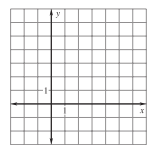 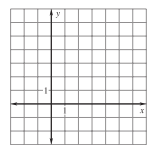 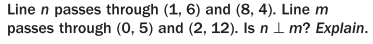 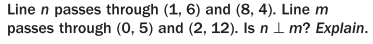 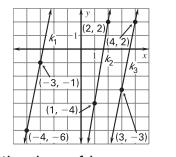 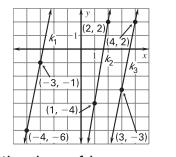 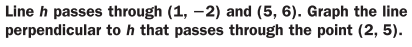 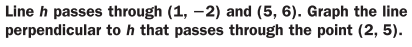 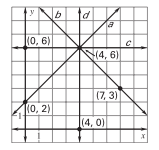 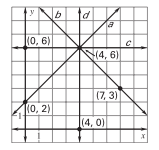 VocabularyDefinitionPicturePictureSLOPEThe slope of a nonvertical line is the ratio of the vertical change (rise) to horizontal change (run)SLOPE OF LINES IN THE COORDINATE PLANESLOPE OF LINES IN THE COORDINATE PLANESLOPE OF LINES IN THE COORDINATE PLANESLOPE OF LINES IN THE COORDINATE PLANENEGATIVE SLOPE___________ from left to right.POSITIVE SLOPE___________ from left to right.ZERO SLOPE (slope of 0)_______________ line.UNDEFINED SLOPE_______________ line.POSTULATE 17 SLOPES of PARALLEL LINESIn a coordinate plane, two nonvertical lines are parallel if and only if they have the same ________.Any two vertical lines are _________.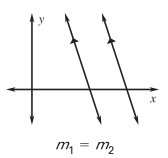 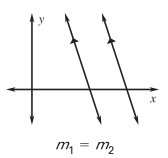 POSTULATE 18 SLOPES of PERPENDICULAR LINESIn a coordinate plane, two nonvertical lines are perpendicular if and only if the product of their slopes is _______.Horizontal lines are ______________  to vertical lines.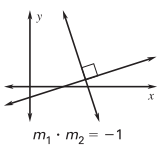 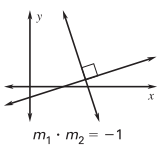 